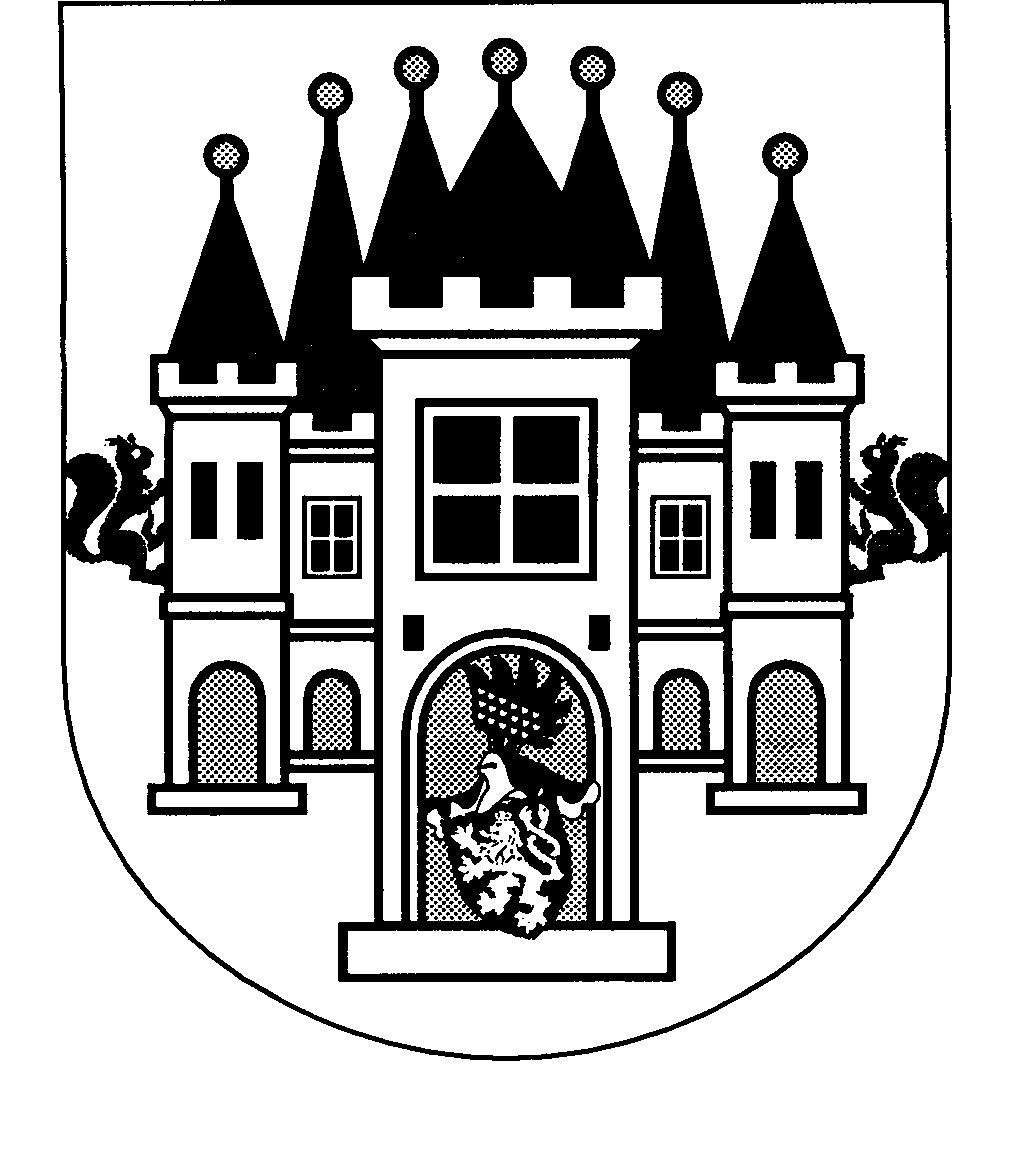 M Ě S T O   O S T R O VJáchymovská 1, 363 01 Ostrov odbor sociálních věcí a zdravotnictvíŽ Á D O S To poskytnutí příspěvku z rozpočtu města Ostrov pro zdravotně postižené dětiSoučástí této žádosti jsou přílohy. Bez podepsání těchto příloh nemůžeme dle nového nařízení o zpracování osobních údajů žádost zpracovat. Žadatel (nezletilé dítě):1. ...................................................................... 2. ........................... 3. ...........................…..	Jméno a příjmení                                           Datum narození                     Rodné číslo4.  ..................................................................................................................................….	Adresa trvalého pobytu, včetně PSČ........................................................................................................................................	 	Adresa faktického pobytu (včetně PSČ) – pokud je jiná než trvalého	……………………………………………………………………………………;                                           ANO x NE    Stupeň přiznaného příspěvku na péči a doba jeho platnosti;                  doložení speciálního potvrzení	Žadatele zastupuje:…………………………………………  8. ……………………………………………	          Jméno a příjmení			Datum narození9. …………………………………………………………………………………………..		Adresa trvalého pobytu, včetně PSČ10…………………………………………………………………………………………..		Adresa faktického pobytu (včetně PSČ) – pokud je jiná než trvalého 11. …………………………………………12. ……………………………………………		Číslo občanského průkazu	                Telefonní číslo13. Číslo Vaší datové schránky (pokud vlastníte)………………………………………….14. Účel a zdůvodnění žádosti o příspěvek:15. Příspěvek zašlete na účet u………………………………………………………………
číslo účtu……………………………………..V Ostrově dne ………………                                                                ……………………………………					                    podpis zástupce Výše uvedené osobní a citlivé údaje dle předložených příloh ověřil:                                                                                                    .…………………………					           podpis zaměstnanceK žádosti doložte tyto přílohy:Rodný list žadateleObčanský průkaz zástupceRozhodnutí příslušného orgánu, pokud zástupcem není rodič žadateleRozhodnutí o poskytnutí příspěvku na péčiPotvrzení odborného lékaře o potřebě dietního stravování v případě, že je žádáno na    zakoupení speciálních potravinJiná potvrzení dle povahy věci, na jejíž zakoupení je žádán příspěvekSouhlas se zpracováním osobních údajů, který je součástí této žádostiInformační memorandum o zpracování osobních údajů     V souladu s Nařízením Evropského parlamentu a Rady (EU) 2016/679 ze dne 27. dubna 2016 o ochraně fyzických osob v souvislosti se zpracováním osobních údajů a o volném pohybu těchto údajů a o zrušení směrnice 95/46/ES (GDPR). Uděluji dobrovolný souhlas pověřenému zaměstnanci Městského úřadu Ostrov k zjišťování, zpracování a shromažďování osobních a citlivých údajů žadatele:JménoPříjmení Datum narození a zástupce žadatele……………………………………….Jméno PříjmeníDatum narozenív rozsahu jméno a příjmení, rodné číslo, datum narození, adresa trvalého a faktického pobytu, číslo občanského průkazu zástupce žadatele, údaj o stupni přiznaného příspěvku na péči žadatele a zdravotním stavu žadatele, číslo bankovního účtu a kontakt na zástupce žadatele, a to pro účely zpracování a vyřízení žádosti o jednorázový finanční příspěvek města Ostrov pro zdravotně postižené děti v r. 2019, pro jeho výplatu a současně pro vnitřní potřebu Městského úřadu Ostrov (evidence a kontrola příspěvků). Jakmile pomine doba, po kterou jsou osobní / citlivé údaje zpracovávány, budou tyto údaje zlikvidovány v souladu se zákonem a s vnitřními předpisy Městského úřadu Ostrov. Osobní údaje budou zlikvidovány dle skartačního a likvidačního řádu. Jsem si vědom, že tento dobrovolný souhlas mohu:Kdykoli odvolat, mám právo na přístup k osobním údajům, právo na opravu, právo na výmaz (právo být zapomenut), právo podat stížnost u Úřadu pro ochranu osobních údajů. Byl(a) obeznámen(a) s tím, že jsem povinen(a) do 8 dnů oznámit zpracovateli žádosti o jednorázový finanční příspěvek z rozpočtu Města Ostrov pro zdravotně postižené děti v r. 2019 všechny změny ve výše poskytnutých údajích. Detailní zásady zpracování osobních údajů, kterými se řídíme, naleznete na internetových stránkách www.ostrov.czV Ostrově dne……………….. .			         ………………………..                                                                                                        	podpis zástupce žadatele